Книга: "Оценка машин и оборудования" 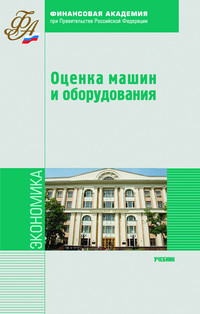 ознакомиться 